Equal Opportunities Monitoring Form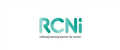 Collecting, analysing and using equalities information helps us to see how our policies and activities are affecting various sections of our communities. In employment and service provision, it helps us to identify any existing inequalities and where new inequalities may be developing and take action to tackle them. We monitor the nine “protected characteristics” (Age, Disability, Gender Reassignment, Marriage and Civil Partnership, Sex [formerly Gender], Race, Religion or Belief and Sexual Orientation) identified in the Equality Act 2010.We will be grateful if you could take a little time to complete and return this form. Please go through it and tick all the categories that most accurately describe you.The information you provide on this form will be held in the strictest confidence and only be used for the purpose stated above.Name:Post applied for:Thank you for completing and returning this formAge Please tick one boxAge Please tick one boxAge Please tick one boxAge Please tick one boxAge Please tick one boxAge Please tick one boxAge Please tick one boxAge Please tick one boxAge Please tick one boxAge Please tick one boxAge Please tick one boxAge Please tick one boxAge Please tick one box 0-4       0-4       0-4       5-7       5-7       5-7       5-7       5-7       8-9       8-9       8-9       8-9      10-11   12-15   12-15   12-15   16-17   16-17   16-17   16-17   16-17   18-20   18-20   18-20   18-20  21-24   25-29  25-29  25-29  30-44   30-44   30-44   30-44   30-44   45-59   45-59   45-59   45-59  60-64   65-74   65-74   65-74   75-84   75-84   75-84   75-84   75-84   85-89   85-89   85-89   85-89  90 and over Disability Under the Equality Act 2010, a person is considered to have a disability if she/he has a physical or mental impairment which has a substantial and long-term adverse effect on her/his ability to carry out normal day-to-day activities. RCNi accepts the social model of disability. However, in order to be able to identify and respond to your specific needs, it is important that we know what kind of disability you have.Do you have any of the following conditions which have lasted or expected to last for at least 12 months?Disability Under the Equality Act 2010, a person is considered to have a disability if she/he has a physical or mental impairment which has a substantial and long-term adverse effect on her/his ability to carry out normal day-to-day activities. RCNi accepts the social model of disability. However, in order to be able to identify and respond to your specific needs, it is important that we know what kind of disability you have.Do you have any of the following conditions which have lasted or expected to last for at least 12 months?Disability Under the Equality Act 2010, a person is considered to have a disability if she/he has a physical or mental impairment which has a substantial and long-term adverse effect on her/his ability to carry out normal day-to-day activities. RCNi accepts the social model of disability. However, in order to be able to identify and respond to your specific needs, it is important that we know what kind of disability you have.Do you have any of the following conditions which have lasted or expected to last for at least 12 months?Disability Under the Equality Act 2010, a person is considered to have a disability if she/he has a physical or mental impairment which has a substantial and long-term adverse effect on her/his ability to carry out normal day-to-day activities. RCNi accepts the social model of disability. However, in order to be able to identify and respond to your specific needs, it is important that we know what kind of disability you have.Do you have any of the following conditions which have lasted or expected to last for at least 12 months?Disability Under the Equality Act 2010, a person is considered to have a disability if she/he has a physical or mental impairment which has a substantial and long-term adverse effect on her/his ability to carry out normal day-to-day activities. RCNi accepts the social model of disability. However, in order to be able to identify and respond to your specific needs, it is important that we know what kind of disability you have.Do you have any of the following conditions which have lasted or expected to last for at least 12 months?Disability Under the Equality Act 2010, a person is considered to have a disability if she/he has a physical or mental impairment which has a substantial and long-term adverse effect on her/his ability to carry out normal day-to-day activities. RCNi accepts the social model of disability. However, in order to be able to identify and respond to your specific needs, it is important that we know what kind of disability you have.Do you have any of the following conditions which have lasted or expected to last for at least 12 months?Disability Under the Equality Act 2010, a person is considered to have a disability if she/he has a physical or mental impairment which has a substantial and long-term adverse effect on her/his ability to carry out normal day-to-day activities. RCNi accepts the social model of disability. However, in order to be able to identify and respond to your specific needs, it is important that we know what kind of disability you have.Do you have any of the following conditions which have lasted or expected to last for at least 12 months?Disability Under the Equality Act 2010, a person is considered to have a disability if she/he has a physical or mental impairment which has a substantial and long-term adverse effect on her/his ability to carry out normal day-to-day activities. RCNi accepts the social model of disability. However, in order to be able to identify and respond to your specific needs, it is important that we know what kind of disability you have.Do you have any of the following conditions which have lasted or expected to last for at least 12 months?Disability Under the Equality Act 2010, a person is considered to have a disability if she/he has a physical or mental impairment which has a substantial and long-term adverse effect on her/his ability to carry out normal day-to-day activities. RCNi accepts the social model of disability. However, in order to be able to identify and respond to your specific needs, it is important that we know what kind of disability you have.Do you have any of the following conditions which have lasted or expected to last for at least 12 months?Disability Under the Equality Act 2010, a person is considered to have a disability if she/he has a physical or mental impairment which has a substantial and long-term adverse effect on her/his ability to carry out normal day-to-day activities. RCNi accepts the social model of disability. However, in order to be able to identify and respond to your specific needs, it is important that we know what kind of disability you have.Do you have any of the following conditions which have lasted or expected to last for at least 12 months?Disability Under the Equality Act 2010, a person is considered to have a disability if she/he has a physical or mental impairment which has a substantial and long-term adverse effect on her/his ability to carry out normal day-to-day activities. RCNi accepts the social model of disability. However, in order to be able to identify and respond to your specific needs, it is important that we know what kind of disability you have.Do you have any of the following conditions which have lasted or expected to last for at least 12 months?Disability Under the Equality Act 2010, a person is considered to have a disability if she/he has a physical or mental impairment which has a substantial and long-term adverse effect on her/his ability to carry out normal day-to-day activities. RCNi accepts the social model of disability. However, in order to be able to identify and respond to your specific needs, it is important that we know what kind of disability you have.Do you have any of the following conditions which have lasted or expected to last for at least 12 months?Disability Under the Equality Act 2010, a person is considered to have a disability if she/he has a physical or mental impairment which has a substantial and long-term adverse effect on her/his ability to carry out normal day-to-day activities. RCNi accepts the social model of disability. However, in order to be able to identify and respond to your specific needs, it is important that we know what kind of disability you have.Do you have any of the following conditions which have lasted or expected to last for at least 12 months? Deafness of partial loss of hearing Deafness of partial loss of hearing Deafness of partial loss of hearing Deafness of partial loss of hearing Deafness of partial loss of hearing Blindness or partial loss of sight Blindness or partial loss of sight Blindness or partial loss of sight Blindness or partial loss of sight Blindness or partial loss of sight Learning disability Learning disability Learning disability Developmental disorder Developmental disorder Developmental disorder Developmental disorder Developmental disorder Mental ill health  Mental ill health  Mental ill health  Mental ill health  Mental ill health  Long term illness or condition Long term illness or condition Long term illness or condition Physical disability  Physical disability  Physical disability  Physical disability  Physical disability  Other disabilities  Other disabilities  Other disabilities  Other disabilities  Other disabilities  No disabilities  No disabilities  No disabilities Ethnicity Please tick the box that best describes your ethnic groupEthnicity Please tick the box that best describes your ethnic groupEthnicity Please tick the box that best describes your ethnic groupEthnicity Please tick the box that best describes your ethnic groupEthnicity Please tick the box that best describes your ethnic groupEthnicity Please tick the box that best describes your ethnic groupEthnicity Please tick the box that best describes your ethnic groupEthnicity Please tick the box that best describes your ethnic groupEthnicity Please tick the box that best describes your ethnic groupEthnicity Please tick the box that best describes your ethnic groupEthnicity Please tick the box that best describes your ethnic groupEthnicity Please tick the box that best describes your ethnic groupEthnicity Please tick the box that best describes your ethnic groupWhiteWhiteWhiteWhiteWhiteWhiteWhiteWhiteBlack or Black BritishBlack or Black BritishBlack or Black BritishBlack or Black BritishBlack or Black British   British   British   British   British   British   British   British   British   African   African   African   African   African   Irish   Irish   Irish   Irish   Irish   Irish   Irish   Irish   Caribbean   Caribbean   Caribbean   Caribbean   CaribbeanWhite Other White Other White Other White Other White Other White Other White Other White Other    Other  (please specify):   Other  (please specify):   Other  (please specify):   Other  (please specify):   Other  (please specify):   Greek/ Greek Cypriot   Greek/ Greek Cypriot   Greek/ Greek Cypriot   Greek/ Greek Cypriot   Greek/ Greek Cypriot   Greek/ Greek Cypriot   Greek/ Greek Cypriot   Greek/ Greek Cypriot   Other  (please specify):   Other  (please specify):   Other  (please specify):   Other  (please specify):   Other  (please specify):   Turkish    Turkish    Turkish    Turkish    Turkish    Turkish    Turkish    Turkish Asian or Asian BritishAsian or Asian BritishAsian or Asian BritishAsian or Asian BritishAsian or Asian British   Turkish/Cypriot   Turkish/Cypriot   Turkish/Cypriot   Turkish/Cypriot   Turkish/Cypriot   Turkish/Cypriot   Turkish/Cypriot   Turkish/Cypriot   Indian   Indian   Indian   Indian   Indian   Kurdish   Kurdish   Kurdish   Kurdish   Kurdish   Kurdish   Kurdish   Kurdish    Pakistani    Pakistani    Pakistani    Pakistani    Pakistani   Gypsy/Roma   Gypsy/Roma   Gypsy/Roma   Gypsy/Roma   Gypsy/Roma   Gypsy/Roma   Gypsy/Roma   Gypsy/Roma   Bangladeshi   Bangladeshi   Bangladeshi   Bangladeshi   Bangladeshi   Irish Traveller   Irish Traveller   Irish Traveller   Irish Traveller   Irish Traveller   Irish Traveller   Irish Traveller   Irish Traveller   East African Asian   East African Asian   East African Asian   East African Asian   East African Asian   Other (please specify below):   Other (please specify below):   Other (please specify below):   Other (please specify below):   Other (please specify below):   Other (please specify below):   Other (please specify below):   Other (please specify below):   Other (please specify below):   Other (please specify below):   Other (please specify below):   Other (please specify below):   Other (please specify below):MixedMixedMixedMixedMixedMixedMixedMixedChinese or Other Ethnic GroupChinese or Other Ethnic GroupChinese or Other Ethnic GroupChinese or Other Ethnic GroupChinese or Other Ethnic Group   White and Black African   White and Black African   White and Black African   White and Black African   White and Black African   White and Black African   White and Black African   White and Black African Chinese Chinese Chinese Chinese Chinese   White and Black Caribbean   White and Black Caribbean   White and Black Caribbean   White and Black Caribbean   White and Black Caribbean   White and Black Caribbean   White and Black Caribbean   White and Black Caribbean Any other ethnic background(please specify): Any other ethnic background(please specify): Any other ethnic background(please specify): Any other ethnic background(please specify): Any other ethnic background(please specify):   White and Asian   White and Asian   White and Asian   White and Asian   White and Asian   White and Asian   White and Asian   White and Asian Any other ethnic background(please specify): Any other ethnic background(please specify): Any other ethnic background(please specify): Any other ethnic background(please specify): Any other ethnic background(please specify):   Other  (please specify):   Other  (please specify):   Other  (please specify):   Other  (please specify):   Other  (please specify):   Other  (please specify):   Other  (please specify):   Other  (please specify):Sex Please tick the box that best describes youSex Please tick the box that best describes youSex Please tick the box that best describes youSex Please tick the box that best describes youSex Please tick the box that best describes youSex Please tick the box that best describes youSex Please tick the box that best describes youSex Please tick the box that best describes youSex Please tick the box that best describes youSex Please tick the box that best describes youSex Please tick the box that best describes youSex Please tick the box that best describes youSex Please tick the box that best describes you  Male  Male  Male  Male  Male  Male  Male  Male  Female  Female  Female  Female  FemaleGender reassignmentGender reassignmentGender reassignmentGender reassignmentGender reassignmentGender reassignmentGender reassignmentGender reassignmentGender reassignmentGender reassignmentGender reassignmentGender reassignmentGender reassignmentDoes your gender differ from your birth sex?Does your gender differ from your birth sex?Does your gender differ from your birth sex?Does your gender differ from your birth sex?Does your gender differ from your birth sex?Does your gender differ from your birth sex?Does your gender differ from your birth sex?Does your gender differ from your birth sex?Does your gender differ from your birth sex?Does your gender differ from your birth sex?Does your gender differ from your birth sex?Does your gender differ from your birth sex?Does your gender differ from your birth sex?  Yes  No  No  No  No  No   Prefer not to say   Prefer not to say   Prefer not to say   Prefer not to say   Prefer not to say   Prefer not to say   Prefer not to sayReligion Please tick as appropriate Religion Please tick as appropriate Religion Please tick as appropriate Religion Please tick as appropriate Religion Please tick as appropriate Religion Please tick as appropriate Religion Please tick as appropriate Religion Please tick as appropriate Religion Please tick as appropriate Religion Please tick as appropriate Religion Please tick as appropriate Religion Please tick as appropriate Religion Please tick as appropriate   Christian  Christian  Christian  Christian  Hindu  Hindu  Hindu  Hindu  Hindu  Other (please specify):  Other (please specify):  Other (please specify):  Other (please specify):  Muslim  Muslim  Muslim  Muslim  Sikh  Sikh  Sikh  Sikh  Sikh   Prefer not to say   Prefer not to say   Prefer not to say   Prefer not to say  Jewish  Jewish  Jewish  Jewish  Rastafarian   Rastafarian   Rastafarian   Rastafarian   Rastafarian   Buddhist  Buddhist  Buddhist  Buddhist  No Religion  No Religion  No Religion  No Religion  No ReligionSexual orientation Please tick the box that best describes your sexual orientationSexual orientation Please tick the box that best describes your sexual orientationSexual orientation Please tick the box that best describes your sexual orientationSexual orientation Please tick the box that best describes your sexual orientationSexual orientation Please tick the box that best describes your sexual orientationSexual orientation Please tick the box that best describes your sexual orientationSexual orientation Please tick the box that best describes your sexual orientationSexual orientation Please tick the box that best describes your sexual orientationSexual orientation Please tick the box that best describes your sexual orientationSexual orientation Please tick the box that best describes your sexual orientationSexual orientation Please tick the box that best describes your sexual orientationSexual orientation Please tick the box that best describes your sexual orientationSexual orientation Please tick the box that best describes your sexual orientation  Heterosexual  Heterosexual  Bisexual  Bisexual  Bisexual  Bisexual  Bisexual  Gay  Gay  Gay  Gay  Lesbian  Lesbian Prefer not to    say Prefer not to    sayPregnancy and maternity Please tick one boxPregnancy and maternity Please tick one boxPregnancy and maternity Please tick one boxPregnancy and maternity Please tick one boxPregnancy and maternity Please tick one boxPregnancy and maternity Please tick one boxPregnancy and maternity Please tick one boxPregnancy and maternity Please tick one boxPregnancy and maternity Please tick one boxPregnancy and maternity Please tick one boxPregnancy and maternity Please tick one boxPregnancy and maternity Please tick one boxPregnancy and maternity Please tick one boxAre you pregnant?Are you pregnant?Are you pregnant?Are you pregnant?Are you pregnant?Are you pregnant?Are you pregnant?Have you had a baby in the last 12 months?  Have you had a baby in the last 12 months?  Have you had a baby in the last 12 months?  Have you had a baby in the last 12 months?  Have you had a baby in the last 12 months?  Have you had a baby in the last 12 months?    Yes   Yes   No    No    No    No    No    Yes   Yes   Yes   Yes   No   No Marriage and Civil Partnership Please tick one boxMarriage and Civil Partnership Please tick one boxMarriage and Civil Partnership Please tick one boxMarriage and Civil Partnership Please tick one boxMarriage and Civil Partnership Please tick one boxMarriage and Civil Partnership Please tick one boxMarriage and Civil Partnership Please tick one boxMarriage and Civil Partnership Please tick one boxMarriage and Civil Partnership Please tick one boxMarriage and Civil Partnership Please tick one boxMarriage and Civil Partnership Please tick one boxMarriage and Civil Partnership Please tick one boxMarriage and Civil Partnership Please tick one box  Single          Single          Married     Married     Married     Married     Married     Co-habiting  Co-habiting  Co-habiting  Co-habiting  In a same sex civil partnership  In a same sex civil partnership  Separated     Separated     Divorced   Divorced   Divorced   Divorced   Divorced   Widowed   Widowed   Widowed   Widowed   In a same sex civil partnership  In a same sex civil partnership